 Season 1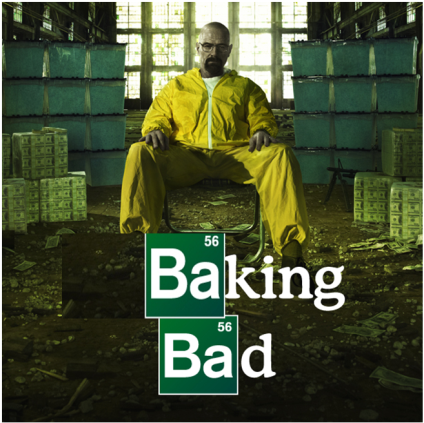 William “Billy” Black has been a Food Technology teacher for years, won awards at local bake-offs and is well known for producing the best cakes in the local area. As a result he has been earmarked by visiting aliens to become their planet’s official chef. Billy has therefore decided to sell his wares to provide for his family when he’s gone…Can you help William “Billy” Black convert the amounts of each ingredient for his giant cake sale?Recipe 1 – Carrot Cake (serves 4 people)450ml of vegetable oil400g plain flour2 tsp of bicarbonate of soda5 eggs½ tsp of salt2½ tsp of ground cinnamon525g of carrots150g of chopped walnutsBilly wants 8 servingsRecipe 2 – Zebra Cake (serves 5 people)4 eggs250g of caster sugar100ml of milk250ml of sunflower oil1 tsp of vanilla extract475g of self-raising flour1 tsp of baking powder25g of cocoa powder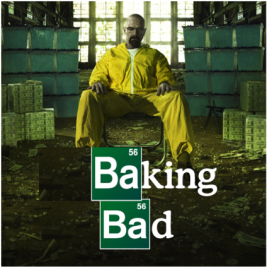 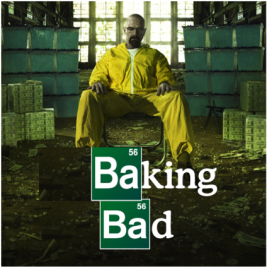 Billy wants 20 servingsRecipe 3 – Chocolate Cake (serves 4 people)225g of plain flour350g of caster sugar85g of cocoa powder1½ tsp of baking powder1½ tsp of bicarbonate of soda2 eggs250ml of milk125ml of vegetable oil2 tsp of vanilla extract250ml of boiling waterBilly wants 50 servingsRecipe 4 – Victoria Sponge (serves 8 people)200g of butter200g of caster sugar½ tsp of vanilla essence4 eggs200g of self-raising flour, sifted½ jar of raspberry jam175ml of double cream, whipped250g of raspberries3 tbsp of icing sugarBilly wants 42 servingsRecipe 5 – Dundee Cake (serves 12 people)175g of softened butter175g of soft light brown sugar3 tbsp of orange marmalade3 eggs225g of self-raising flour25g of ground almonds1 tsp ground mixed spice400g of mixed dried fruit75g of glace cherries2 tbsp whisky or milk40g of blanched almonds to decorateBilly wants 8 servings